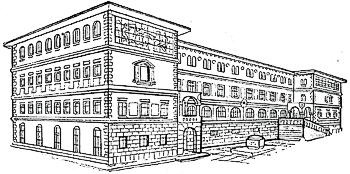 SREDNJA ŠKOLA ZVANE ČRNJE ROVINJ SCUOLA MEDIA SUPERIORE “Zvane Črnja” ROVIGNO Carduccijeva ulica 20 , 52210 Rovinj - Rovignoured@ss-zcrnje-rovinj.skole.hrwww.ss-zcrnje-rovinj.skole.hr		tel: 052 830 154		faks: 052 830 931na temelju članka 22. stavka 9. Zakona o odgoju i obrazovanju u osnovnoj i srednjoj školi (Narodne novine, br. 87/08, 86/09, 92/10, 105/10, 90/11, 05/12, 16/12, 86/12, 126/12, 94/13 i 152/14) oglašavaNATJEČAJ za upis učenika u prvi razred za školsku 2017./18 godinuGodišnji troškovi školovanja za strane državljane iz zemalja izvan Europske unije prema članku 3. stavak 3. Pravilnika o elementima i kriterijima za izbor kandidata za upis u 1. razred srednje škole (Narodne novine, br. 49/15.) u školskoj 2017./18. godini utvrđuje se u iznosu od  2.500,00 kn. 																	Ravnateljica:																     Ingrid Sau, prof. mentorUPISNI ROKOVIUčenici će se prijavljivati za upis i upisivati u I. razred srednjih škola u školskoj godini 2017./2018. u ljetnome i jesenskome upisnom roku.Ljetni upisni rokJesenski upisni rokPrijava kandidata s teškoćama u razvojuLjetni upisni rokJesenski upisni rokObrazovni programTrajanje obrazovanjaBrojBrojPredmet posebno važan za upis koji određuje srednja školaNatjecanje iz znanja koje se vrednuje pri upisu, a određuje ga srednja školaZdravstveni zahtjeviStrani jezici koji se uče u Školi kao obvezni predmetiDatum održavanja provjere prvog stranog jezika (ako ga učenik nije učio u osnovnoj školi)Popis potrebnih dokumenata koji su uvjet za upis u ŠkoluDatum zaprimanja upisnica i ostale dokumentacijeObrazovni programTrajanje obrazovanjaRazrednih odjelaUčenikaPredmet posebno važan za upis koji određuje srednja školaNatjecanje iz znanja koje se vrednuje pri upisu, a određuje ga srednja školaZdravstveni zahtjeviStrani jezici koji se uče u Školi kao obvezni predmetiDatum održavanja provjere prvog stranog jezika (ako ga učenik nije učio u osnovnoj školi)Popis potrebnih dokumenata koji su uvjet za upis u ŠkoluDatum zaprimanja upisnica i ostale dokumentacijeOpća gimnazija(šifra 320104)41,0024biologija Natjecanje i smotra iz biologijeUredno kognitivno funkcioniranje.1.Engleski jezik2.Njemački jezik3.Talijanski jezik3. 7. 2017. u 9:00 sati,a za učenike s teškoćama u razvoju 20.6.2017. u 11:00 sati1. Upisnica.2. Dokumenti kojima se ostvaruju dodatna prava (bodovi) za upis u srednju školu. 14.7.2017. u 9:00 satiPrirodoslovno-matematička gimnazija(šifra 320204)41,0024biologijaNatjecanje i smotra iz biologijeUredno kognitivno funkcioniranje.1.Engleski jezik2.Talijanski jezik3. 7. 2017. u 9:00 sati,a za učenike s teškoćama u razvoju 20.6.2017. u 11:00 sati1. Upisnica.2. Dokumenti kojima se ostvaruju dodatna prava (bodovi) za upis u srednju školu. 14.7.2017. u 10:00 satiTehničar za računalstvo – novi strukovni kurikulum (šifra 041604)41,0024kemija Natjecanje iz kemijeUredan vid, dubinski (prostorni) vid i raspoznavanje boja, uredan sluh, uredno kognitivno, emocionalno i psihomotoričko funkcioniranje, uredna funkcija mišićno-koštanog sustava.1.Engleski jezik2.Talijanski jezik3. 7. 2017. u 9:00 sati,a za učenike s teškoćama u razvoju 20.6.2017. u 11:00 sati1. Upisnica.2. Dokumenti kojima se ostvaruju dodatna prava (bodovi) za upis u srednju školu. 3. Liječnička svjedodžba medicine rada(ili privremeno potvrda obiteljskog liječnika) 14.7.2017. u 11:00 satiEkonomist – novi strukovni kurikulum(šifra 060704)41,0024tehnička kulturaNatjecanje mladih tehničaraUredna funkcija gornjih ektremiteta. Uredno kognitivno funkcioniranje.1.Engleski jezik2.Talijanski jezik3. 7. 2017. u 9:00 sati,a za učenike s teškoćama u razvoju 20.6.2017. u 11:00 sati1. Upisnica.2. Dokumenti kojima se ostvaruju dodatna prava (bodovi) za upis u srednju školu. 3. Potvrda nadležnoga školskog liječnika 14.7.2017. u 12:00 satiOpis postupakaDatumPočetak prijava u sustav25.5.2017.Završetak registracije za kandidate izvan redovitog sustava obrazovanja RH13.6.2017.Početak prijava obrazovnih programa26.6.2017Završetak prijave obrazovnih programa koji zahtijevaju dodatne provjere2.7.2017.Provođenje dodatnih ispita i provjera te unos rezultata3.7.- 6.7.2017.Rok za dostavu dokumentacije redovitih učenika (stručno mišljenje HZZ-a i ostali dokumenti kojima se ostvaruju dodatna prava za upis)26.6.2017.Dostava osobnih dokumenata i svjedodžbi za kandidate izvan redovitog sustava obrazovanja RH Središnjem prijavnom uredu25.5 – 26.6. 2017.Unos prigovora na unesene ocjene, natjecanja, rezultate dodatnih provjera i podatke na temelju kojih se ostvaruju dodatna prava za upis6.-7.7.2017.Brisanje s lista kandidata koji nisu zadovoljili preduvjete10.7.2017.Završetak prijava obrazovnih programaPočetak ispisa prijavnica10.7.2017.Krajnji rok za zaprimanje potpisanih prijavnica (učenici donose razrednicima, a ostali kandidati šalju prijavnice Središnjem prijavnom uredu)Brisanje s lista kandidata koji nisu zadovoljili preduvjete ili dostavili prijavnice12.7.2017.Objava konačnih ljestvica poretka13.7.2017.Dostava dokumenata koji su uvjet za upis u određeni program obrazovanja srednje škole (potvrda školske medicine, potvrda obiteljskog liječnika ili liječnička svjedodžba medicine rada, i ostali dokumenti kojima su ostvarena dodatna prava za upis) u srednju školuDostava potpisanog obrasca o upisu u I. razred srednje škole (upisnice) u srednju školu u koju se učenik upisao(škole same određuju točne datume za zaprimanje upisnica i dodatne dokumentacije unutar ovdje predviđenog razdoblja i objavljuju ih u natječaju te na svojoj mrežnoj stranici i oglasnoj ploči škole)13.-19.7.2017.Objava okvirnog broja slobodnih mjesta za jesenski upisni rok21.7.2017.Službena objava slobodnih mjesta za jesenski upisni rok11.8.2017.Opis postupakaDatumPočetak prijava u sustav i prijava obrazovnih programa21.8.2017.Završetak registracije za kandidate izvan redovitog sustava obrazovanja RH24.8.2017.Dostava osobnih dokumenata, svjedodžbi i ostale dokumentacije za kandidate izvan redovitoga sustava obrazovanja RH Središnjem prijavnom uredu Dostava dokumentacije redovitih učenika (stručno mišljenje HZZ-a i ostali dokumenti kojima se ostvaruju dodatna prava za upis i sl.)21.8.2017.Završetak prijave obrazovnih programa koji zahtijevaju dodatne provjere22.8.2017.Provođenje dodatnih ispita i provjera te unos rezultata23.-24.8.2017.Unos prigovora na osobne podatke, ocjene, natjecanja, rezultate dodatnih provjera i podatke na temelju kojih se ostvaruju dodatna prava za upisZavršetak unosa rezultata s popravnih ispitaBrisanje s lista kandidata koji nisu zadovoljili preduvjete25.8.2017.Završetak prijava obrazovnih programaPočetak ispisa prijavnica28.8.2017.Krajnji rok za zaprimanje potpisanih prijavnica (učenici donose razrednicima, a ostali kandidati šalju Središnjem prijavnom uredu)Brisanje s lista kandidata koji nisu zadovoljili preduvjete ili dostavili prijavnice30.8.2017.Objava konačnih ljestvica poretka31.8.2017.Dostava dokumenata koji su uvjet za upis u određeni program obrazovanja (potvrda liječnika školske medicine, potvrda obiteljskog liječnika ili liječnička svjedodžba medicine rada, i ostali dokumenti kojima su ostvarena dodatna prava za upis) srednje škole.Dostava potpisanog obrasca o upisu u I. razred srednje škole (upisnice) u srednju školu u koju se učenik upisao1.9.2017.Objava slobodnih upisnih mjesta nakon jesenskog upisnog roka2.9.2017.Kandidati s teškoćama u razvoju prijavljuju se u uredima državne uprave u županiji odnosno Gradskom uredu za obrazovanje, kulturu i sport Grada Zagreba te iskazuju svoj odabir s liste prioriteta redom kako bi željeli upisati obrazovne programe25.5.-9.6.2017.Registracija  kandidata s teškoćama u razvoju izvan redovitog sustava obrazovanja RH25.5. - 9.6.2017.Dostava osobnih dokumenata i svjedodžbi za kandidate s teškoćama u razvoju izvan redovitog sustava obrazovanja RH Središnjem prijavnom uredu25.5.-16.6.2017.Upisna povjerenstva ureda državne uprave unose navedene odabire u sustav NISpuSŠ25.5.-16.6.2017.Zatvaranje mogućnosti unosa odabira kandidata16.6.2017.Provođenje dodatnih provjera za kandidate s teškoćama u razvoju i unos rezultata u sustav19.-20.6.2017.Rangiranje kandidata s teškoćama u razvoju sukladno listama prioriteta21.6.2017.Smanjenje upisnih kvota razrednih odjela pojedinih obrazovnih programa23.6.2017.Kandidati s teškoćama u razvoju prijavljuju se u uredima državne uprave u županiji odnosno Gradskom uredu za obrazovanje, kulturu i sport Grada Zagreba te iskazuju svoj odabir liste prioriteta redom kako bi željeli upisati obrazovne programe16. i 17.8.2017.Registracija  kandidata s teškoćama u razvoju izvan redovitog sustava obrazovanja RH16.- 17.8.2017.Dostava osobnih dokumenata i svjedodžbi za kandidate s teškoćama u razvoju izvan redovitog sustava obrazovanja RH Središnjem prijavnom uredu16. i 17.8.2017.Upisna povjerenstva ureda državne uprave unose navedene odabire u sustav NISpuSŠ16. i 17.8.2017.Zatvaranje mogućnosti unosa odabira kandidata17.8.2017.Provođenje dodatnih provjera za kandidate s teškoćama u razvoju i unos rezultata u sustav18.8.2017.Rangiranje kandidata s teškoćama u razvoju sukladno listama prioriteta21.8.2017.Smanjenje upisnih kvota razrednih odjela pojedinih obrazovnih programa21.8.2017